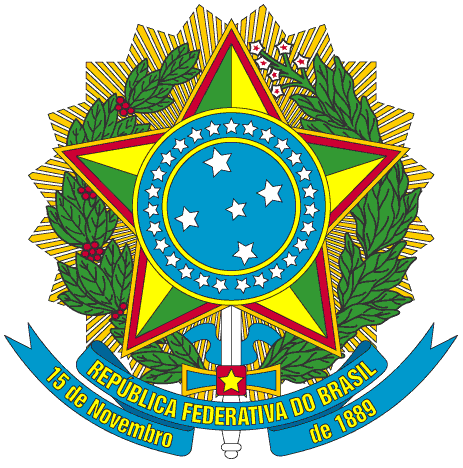 SERVIÇO PÚBLICO FEDERALPORTARIA Nº 26/2014/PROEN, DE 22 DE ABRIL DE 2014O PRÓ-REITOR DE ENSINO DO INSTITUTO FEDERAL DE EDUCAÇÃO, CIÊNCIA E TECNOLOGIA DO CEARÁ, no uso de suas atribuições, considerando a Portaria Nº 298 de 12 de março de 2013 e a Portaria Nº 200/GR, de 28 de fevereiro de 2014.RESOLVEArt. 1º - Criar comissão para avaliação do Curso de Tecnologia em Processos Ambientais apresentado pelo Campus de Camocim, tomando por base o Instrumental de Avaliação dos Novos Cursos aprovado pelo Conselho Superior - Resolução Nº 025 de 25/10/2013.§ 1º -  A comissão será composta pelos seguintes membros:I. Jarbiani Sucupira Alves de Castro - Chefe Departamento de Ensino SuperiorII. Etelvina Maria Marques Moreira - Chefe Departamento de BibliotecaIII. Maria Miriam Carneiro Brasil de Matos Constantino- PedagogaIV.Rossana Barros Silveira - DocenteV. Adriana Guimarães Costa  - Docente§ 2º - A comissão terá o prazo de 60 dias contados a partir da data desta portaria para apresentar o resultado dos trabalhos.PUBLIQUE-SE                        ANOTE-SE                      CUMPRA-SE	PRÓ-REITORIA DE ENSINO DO INSTITUTO FEDERAL DE EDUCAÇÃO CIÊNCIA E TECNOLOGIA DO CEARÁ, 22 de abril de  2014.Reuber Saraiva de SantiagoPró-Reitor de Ensino